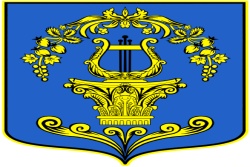 СОВЕТ ДЕПУТАТОВ МУНИЦИПАЛЬНОГО ОБРАЗОВАНИЯ ТАИЦКОЕ ГОРОДСКОЕ ПОСЕЛЕНИЕГАТЧИНСКОГО МУНИЦИПАЛЬНОГО РАЙОНА ЛЕНИНГРАДСКОЙ ОБЛАСТИРЕШЕНИЕОт  28 апреля   2022 года	                                                    № 17Об отставке по собственному желанию главы муниципального образования  Павловой Т.П.Рассмотрев заявление главы МО Таицкое городское поселение Павловой  Т.П. об отставке по собственному желанию ( по состоянию здоровья),  в соответствии со  ст.36 ч.6 п.2, 40 ч.1 п.2 Федерального закона от 06.10.2003 №131-ФЗ  «Об общих принципах организации местного самоуправления в Российской Федерации», а также на основании  п.10 ч.1 ст.21, п.2 ч.1 ст.28 , п.2 ч.1,ч 2 ст.30,п. 2 ч.6 ст.40, ст.48.3  Устава МО, Совет депутатов МО Таицкое  городское поселениеРЕШИЛ:1. Принять отставку Главы муниципального образования Таицкое  городское поселение Гатчинского муниципального района Ленинградской области – Председателя Совета депутатов муниципального образования Таицкое  городское поселение Гатчинского муниципального района Ленинградской области  Павловой Тамары  Павловны .2. Настоящее решение вступает в силу с момента его принятия и подлежит офицальному опубликованию в газете «Таицкий вестник» , а также размещению на официальном сайте администрации  муниципального образования в информационно-телекоммуникационной сети «Интернет».Заместитель председателя совета депутатов МО Таицкое городское поселение                                     Е.Ю. Никонова